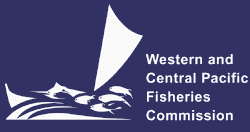 SCIENTIFIC COMMITTEEFOURTEENTH REGULAR SESSIONBusan, Republic of Korea8 August 2018OPENING CEREMONY08:00-08:30Registration (outside the main entrance)08:30-09:00Welcome Remarks by Mr  YANG  Dong-yeob (Director General for Overseas Fisheries and International Policy Bureau)Rhea Moss-Christian (Commission Chair)Feleti Teo (Executive Director)Ueta Jr. Faasili (Scientific Committee Chair)09:00-09:15Group Photo09:15-09:45(09:45-12:00Morning Refreshment BreakAgenda 1 and 2)